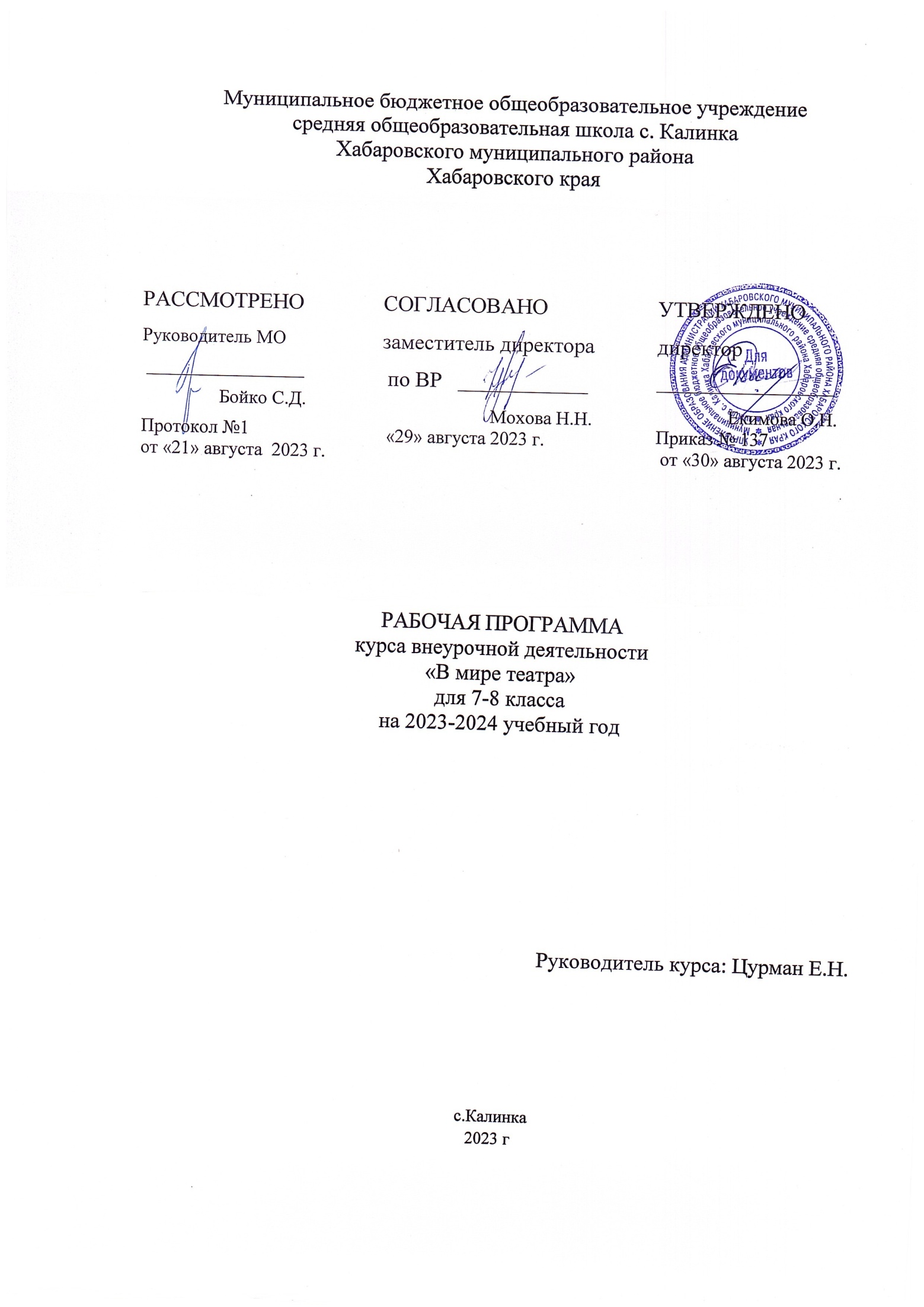 Пояснительная запискаДанная программа по курсу «В мире театра» для 7-8 класса составлена в соответствии:Федеральным законом «Об образовании в Российской Федерации» №273-ФЗ от 29.12.2012 г. (с изменениями и дополнениями от 31.07.20 г. ФЗ-№304);требованиями федерального государственного образовательного стандарта основного общего образования (утвержден приказом Министерства образования и науки Российской Федерации от 31.05.2021г. №287),стратегией развития воспитания в Российской Федерации на период до 2025 года (Распоряжение Правительства РФ от 29.052015 №996-р)концепцией духовно-нравственного развития и воспитания гражданина России;санитарно-эпидемиологическими требованиями к организации воспитания, обучения, отдыха и оздоровления детей и молодёжи С.П.2.4.36-48-20, утверждённые постановлением Главного государственного санитарного врача РФ от 28.09.2020 № 28 (действуют с 01.01.2021, срок действия ограничен 01.01.2027);на основе:учебного плана внеурочной деятельности ООО МБОУ СОШ с.Калинка.Направленность программы – художественная.Её реализация позволяет развивать индивидуальные способности учащихся в театральном творчестве, познакомить с историей театрального костюма и грима, изучить основы создания костюмов и технику гримирования, стимулировать познавательную активность, приобщать к общечеловеческим ценностям. Предлагаемая программа направлена на создание базы для дальнейшего развития творческого потенциала обучающихся. Данная программа может реализовываться как самостоятельная дополнительная общеобразовательная программа, так и входить в комплексную дополнительную общеобразовательную общеразвивающую программу театральной направленности.Новизна программыНовизна программы заключается в том, что на занятиях обучающиеся знакомятся с необходимыми гримировальными средствами и принадлежностями и выполняют творческие работы в разных гримировальных техниках. Особое внимание в содержании программы уделено вопросам разработки эскиза костюма и процессу его изготовления, что способствует развитию творческой фантазии детей и формированию интереса к театральному искусству, воспитанию чувства уважения к искусству своего народа, интересу к его истории и традициям.Актуальность
Данная программа позволяет узнать о театральном искусстве, неотъемлемой части театральных представлений. Она направлена не только на получение определённых знаний, умений и навыков театрального костюмера, гримёра, но и ориентирована на развитие самостоятельности, творческой инициативы, умения работать в коллективе.  Педагогическая целесообразность программы обусловлена возрастными особенностями детей школьного возраста: любознательностью, увлечённостью, инициативностью. Данная программа призвана расширить творческий потенциал ребенка, узнать особенность театрального костюма, овладеть навыками гримирования, как средством достижения необходимого альянса между внутренним и внешним миром желаемого образа, развить фантазию и импровизацию, сформировать нравственно-эстетические чувства.  Реализация программы позволяет включить механизм воспитания каждого члена коллектива и достичь комфортных условий для творческой самореализации.Цель программы: развитие творческих способностей обучающихся и их дальнейшего самоопределения, посредством изучения профессий театрального костюмера и гримёра.Цель может быть достигнута при решении ряда задач:Обучающие:познакомить с историей и традициями театрального искусства; научить различным способам создания персонажей;обучить умению работать с эскизом костюма; обучить основам подбора костюма; обучить теоретическим основам искусства грима; формировать навыки применения специальных материалов и гримировальных инструментов; научить владению техническими приемами гримирования; формировать у обучающихся навыки использования знаний и умений, приобретенных во время изучения дисциплины;научить продумывать свою работу от задумки, до итогового (конечного) результата. Развивающие:развивать художественный вкус;способствовать развитию коммуникативных умений и навыков;формировать мотивацию к познанию и творчеству; формировать способности в выборе способов и приемов для реализации  декоративной творческой задачи.Воспитательные:воспитывать умение видеть, чувствовать, понимать и создавать художественный образ, проявляя самостоятельность и творческую активность;способствовать формированию художественного вкуса;развивать интерес к профессии театрального костюмера и гримёра; воспитать навыки самоорганизации; воспитать чувство коллективной и личной ответственности; воспитание эстетической культуры обучающихся.Общее количество учебных часов программы  – 34, общее число часов курса 681 раз в неделю по 1 часу в каждом классе.Формы и режим занятийОсновной формой организации образовательного процесса являются групповое занятие (обучающиеся работают малокомплектными группами для работы над эскизом костюма и техникой гримирования) и индивидуальное занятие используется для работы с обучающимися при подготовке к показу спектакля.В процессе обучения применяются такие виды занятий: занятие-беседа, практическое занятие.Занятия состоят из теоретической и практической частей. Теоретическая часть включает краткие сведения о роли костюма и грима в создании театрального образа. Практическая часть работы направлена на овладение навыками техники гримирования и создания эскизов театрального костюма. Занятия проводятся с учетом возрастных особенностей обучающихся.Данная программа имеет базовый уровень сложности, на котором обучающиеся овладевают основами создания сценического костюма и грима для образа персонажа пьесы - сказки.Преподавание ведётся на русском языке.Планируемые личностные результаты освоения программыУ обучающихся будут сформированы:потребность сотрудничества со сверстниками, доброжелательное отношение к сверстникам, бесконфликтное поведение, стремление прислушиваться к мнению других обучающихся;осознание значимости занятий театральным искусством для личного развития.Планируемыми метапредметными результатами освоения программы является формирование следующих универсальных учебных действий.Регулятивные УУД:Обучающиеся будут уметь:понимать и принимать учебную задачу, сформулированную педагогом;анализировать причины успеха/неуспеха, осваивать с помощью педагога позитивные установки типа: «У меня всё получится», «Я ещё многое смогу»;выбирать материалы, средства художественной выразительности для создания творческих работ;                                                 решать художественные задачи с опорой на знания по разработке эскиза и техники гримирования;осуществлять  пошаговый и итоговый  контроль в своей творческой деятельности;                                                                                       вносить необходимые коррективы в действие после его завершения  на основе оценки и характере сделанных ошибок.самостоятельно адекватно оценивать правильность выполнения действия  и вносить коррективы в исполнение действия;осуществлять поиск информации с использованием литературы и средств массовой информации; отбирать и выстраивать оптимальную технологическую последовательность реализации собственного или предложенного замысла.Познавательные УУД:Обучающиеся будут уметь:понимать и применять полученную информацию при выполнении заданий;приобретать и осуществлять практические навыки и умения в художественном творчестве;развивать фантазию, воображение, художественную интуицию.Коммуникативные УУД:Обучающиеся будут уметь:включаться в диалог, в коллективное обсуждение, проявлять инициативу и активность;работать в группе, учитывать мнения партнёров, отличимые от собственных;обращаться за помощью;формулировать собственное мнение;сотрудничать и оказывать взаимопомощь, доброжелательно и уважительно строить свое общение со сверстниками и взрослыми;слушать собеседника;договариваться о распределении функций и ролей в совместной деятельности, приходить к общему решению;адекватно оценивать собственное поведение и поведение окружающих;адекватно воспринимать оценку своих работ окружающими.                                              Планируемые предметные результаты освоения программыОбучающиеся будут знать:историю и особенности сценического  костюма;основные элементы оформления театрального действия;виды сценического грима (старческий, сказочный, грим зверей);научатся планировать работу по реализации замысла, предвидеть результат и  достигать его, при необходимости внося коррективы в первоначальный замысел. Обучающиеся будут уметь:наносить грим, характерный для данного персонажа;создавать эскиз сценического костюма.Содержание учебного плана 1 года обучения1.Основы театральной мастерской  (2 часа)1.1.  Вводное занятие  (2 часа)Теория: Инструктаж по охране труда и правила поведения в творческом объединении. Особенности  театрального костюма, грима, реквизита  и декорации. Литература: Алянский Ю.А. Азбука театра. Всеобщая история театра. 2. Театральный костюм (15 часов)2.1. Персонажный костюм  (5 часов)Теория: Особенности персонажного костюма.Практика: Создание эскизов персонажного костюма. Литература: Градова К.В., Гутина Е.А. Театральный костюм. Материалы и оборудование: простой карандаш, цветные карандаши, акварельные краски, альбом для рисования.2.2. Игровой костюм (6 часов)Теория: Особенности игрового костюма.Практика: Создание эскизов игрового костюма.Литература: Градова К.В., Гутина Е.А. Театральный костюм.   Материалы и оборудование: простой карандаш, цветные карандаши, акварельные краски, альбом для рисования.2.3. Костюм, как одежда действующего лица (5 часов)Теория: Особенности  исторического и  национального костюмов.Практика: Создание эскизов исторического и национального костюмов.Литература: Градова К.В., Гутина Е.А. Театральный костюм.   Материалы и оборудование: простой карандаш, цветные карандаши, акварельные краски, альбом для рисования.3. Грим, как компонент сценического образа (9 часов)3.1. Техника гримирования (2 часа)Теория: Технические средства грима (набор необходимых гримировальных средств и принадлежностей). Гигиена гримирования (последовательность процесса гримирования, а так же разгримирования,  уборка рабочего места, чистка и мытье инструментов). Практика: Техника нанесения грима (изменение лица актера при помощи грима). Литература:  Сыромятникова И. «Искусство грима и прически». Сараева В.А. Работа над техникой грима.Материалы и оборудование: зеркало,  наборы косметики и кисточек для театрального грима, аквакраски для создания аквагрима; полотенце. 3.2. Грим образов животных (3 часа)Практика: Создание образа животных  на бумаге (эскизы, рисунки). Влияние естественной мимики лица на создание образа. Расстановка акцентов на отдельных частях лица. Подбор и смешивание цветовой гаммы. Имитация натуральных деталей. Блики. Дополнительные средства (блестки, усы, уши, носы и.т.д.). Литература: Сараева В.А. Работа над техникой грима.Материалы и оборудование: зеркало, наборы косметики и кисточек для театрального грима, аквакраски для создания аквагрима; полотенце. 3.3. Грим сказочных персонажей (4 часа)Практика:  Характеристика образов. Создание образа сказочных персонажей  на бумаге (эскизы, рисунки). Использование грима, играющего как основную, так и дополнительную роль.  Решение цветовой гаммы. Вспомогательные материалы: парики, головные уборы, уши, бороды ит.д. Особенность гримирования для передачи натурального образа или сказочного.Литература: Сараева В.А. Работа над техникой грима.Материалы и оборудование: зеркало, наборы косметики и кисточек для театрального грима, аквакраски для создания аквагрима; полотенце. 4. Сценография (2 часа)Теория: Беседа «Особенности оформления сценического пространства». Практика: Оформление сценического пространства к празднику, к показу пьес – сказок.Литература: Березкин В.И. Искусство сценографии театра. 5.  Театральный реквизит (4 часа)Теория: Беседа « Знакомство с театральным реквизитом».Практика: Создание театрального реквизита, используемого на мероприятиях, праздниках и в спектакле.Литература: Березкин В.И. Искусство сценографии театра.Материалы и оборудование: ватманы, краски для создания декораций. 6. Промежуточная аттестация. Итоговая аттестация (4 часа)Теория: Собеседование,  занятие-игра «Театральные профессии (гримёр, костюмер)».Практика: Творческая работа (постановка спектакля).Литература: Сценарии пьес-сказок. Оборудование, оснащение: Реквизит, костюмы, наборы косметики и кисточек для театрального грима, магнитофон, аудиозапись, декорации.Методическое обеспечение Выбор методического обеспечения программы обусловлен приоритетом личностно-ориентированного подхода. Используются следующие формы занятий образовательного процесса для реализации творческого потенциала каждого ребенка:занятие-беседа;творческое занятие;занятие-игра.Для достижения поставленной цели и реализации задач общеразвивающей программы используются следующие методы обучения:словесный (беседа, объяснение техники выполнения заданий);практический (упражнения, этюды, инсценирование стихотворений);наглядный (показ педагогом приемов исполнения; наблюдения);игровой метод (учитывает элементы наглядно-образного и наглядно-действенного мышления, дает возможность совершенствовать разнообразные навыки, развивает самостоятельность, быстроту ответной реакции на изменяющиеся условия, развивает творческую инициативу);репродуктивный (экспериментирование с изобразительными материалами, создание и решение проблемных ситуаций); проблемный (создание проблемных ситуаций и поиска различных способов решения задачи);методы формирования интереса к обучению (создание комфортной эмоциональной атмосферы, создание эмоциональных нравственных ситуаций, ситуаций новизны, удивления).  объяснительно-иллюстрированный метод; рассматривание и обсуждение; соревновательный метод (используется в целях совершенствования уже отработанных навыков, особенно важным является воспитание коллективизма); методы воспитания: пояснения, указания, словесные инструкции, поощрение, мотивация, стимулирование.В структуре занятий дети знакомятся с особенностями театрального костюма, грима, реквизита и декорации, являющихся предметом образовательной и творческой деятельности объединения. Например, с игровыми, персонажными, историческими и национальными   костюмами, с гримом образа животных и сказочном гриме, с применением на практике реквизита и декорации. Наиболее часто используемой формой занятия  является беседа – целенаправленно организованный и содержательно продуманный диалог с ведущей ролью педагога на заранее запланированную тему (объяснение техники выполнения заданий). Методика проведения беседы ориентирована на включение в разговор всей группы творческого объединения. Результаты беседы должны использоваться в последующей работе и побуждать учащихся к самостоятельному поиску информации по данной теме. В ходе практического занятия главной решаемой задачей является развитие технических навыков обучающихся  в творческой деятельности. Важное место в методах работы с детьми имеет совместное проведение воспитательной работы, которая способствует развитию интереса детей к занятиям, новому взгляду на товарищей по объединению и педагога и осознанию своего единства, развитию эмоциональной и познавательной сферы. Необходимым средством методического обеспечения деятельности объединения является и работа с родителями.Используются такие основные формы:проведение родительских собраний;анкетирование;показ спектакля, приготовленный детьми и открытые занятия для родителей;непосредственное участие родителей в деятельности творческого объединения.Условиями успешности этой работы являются:создание заинтересованности родителей не только в продуктивном, но и в развивающем результате занятий ребёнка в творческом объединении;информированность родителей о процессе работы объединения, в котором занимается ребёнок;чёткая принципиальная позиция педагога по всем вопросам деятельности объединения и работы каждого ребенка в нём.Современные педагогические технологии, применяемые в программе обучения:Групповая технология: организация совместных действий, общение, взаимопонимание, взаимопомощь (тренинги, мероприятия,  праздники, игровые программы, спектакли).Проблемные технологии: организация образовательного процесса, которая предполагает создание под руководством педагога проблемных противоречивых ситуаций и активную самостоятельную деятельность учащихся по их разрешению. Главные признаки, которые лежат в основе моделирования занятий в режиме технологии проблемного обучения: создание проблемных ситуаций;обучение учащихся в процессе решения проблем;сочетание поисковой деятельности и усвоения знаний в готовом виде.Игровые технологии - это технологии, в основу которых положена педагогическая игра:как средство обучения (учить, играя);как средство релаксации, создания эмоционально приподнятой и комфортной обстановки (отдыхаем, играя);как средство диагностики (раскрываемся в игре).Здоровьесберегающие технологии предполагают активное участие самого учащегося в формировании опыта ответственности за свое здоровье, жизнь и здоровье других людей (физкультминутки, дыхательная и артикуляционная гимнастика, пальчиковая гимнастика,  беседы по здоровому образу жизни, по профилактике курения, алкоголизма, наркомании).Информационные технологии: для обеспечения наглядности, дидактического материала использование программ Microsoft Word,  для создания презентаций Power Point.Технология коллективной творческой деятельности - совместная подготовка, осуществление и анализ театрализованных постановок, мероприятий.Приёмы организации учебно-воспитательного процесса:общеразвивающие задания (чтение и обсуждение русских народных сказок и сказок народов мира);игровые задания и упражнения.Деятельность, общение и отношения строятся на следующих принципах:организации деятельности (показ, подражание, требование); стимулирования и коррекции (поощрение, похвала, соревнование, оценка, взаимооценка); сотрудничества, позволяющего педагогу и учащемуся быть партнёрами в увлекательном процессе образования); формирование взглядов (убеждение, пример, разъяснение, дискуссия); свободного выбора, когда учащимся предоставляется возможность выбирать для себя степень сложности задания. Деятельность педагога на основе этих принципов развивает у детей художественное воображение, творческие способности.Формами подведения итогов реализации дополнительной общеразвивающей программы являются: собеседование, занятие – игра «Театральные профессии (гримёр, костюмер)». (Приложение 1). Постановка спектаклей с целью наглядного показа творческих достижений учащихся.Особое место в деятельности объединения занимает проведения диагностики. На начальном этапе обучения программой предусмотрено обязательное выявление интересов, склонностей, потребностей учащихся, уровень мотивации, а также уровень творческой активности.  (Приложение 2)Изучение уровня сформированности навыков группового взаимодействия учащихся в ситуации предъявленной учебной задачи осуществляется с помощью методики метапредметных результатов«Ковёр» (Овчарова Р.).  (Приложение 3)Рост творческих способностей определяется через постановку спектакля с целью наглядного показа творческих достижений учащихся.    Результаты диагностики позволяют педагогам театральных творческих объединений лучше узнать детей, проанализировать межличностные отношения в группе, выбрать эффективные направления деятельности по сплочению коллектива учащихся, пробудить в детях желание прийти на помощь друг другу. Литература, используемая для составления программы:Беспятова Н.К. Программа педагога дополнительного образования: от разработки до реализации М.: Айрик-Пресс, 2010.Сорокина Н.Ф. Программа « Театр – творчество – дети».  Литература, используемая педагогом:Березкин В.И.. Искусство сценографии мирового театра.Всеобщая история театра. М.: Эксмо, 2019.Генералов И.А. Театр. Пособие для дополнительного образования. 1-й класс. 2-й класс. 3-й класс.4 класс. М.: Баласс, 2010.Генералова И.А. Театр: учебное пособие для детей / И.А. Генералова. М.: Баласс, 2012.Гин Анатолий. Сценарии мини-спектаклей для начальной школы. М.: ВИТА-ПРЕСС, 2012.Градова К.В., «Искусство грима и прически» - М., 2020.Градова К.В., Гутина Е.А., Театральный костюм М.: Всероссийское театральное общество, 2018. - 316 с. РоготкинаА.В. Театральная педагогика в начальной школе. Поурочные разработки. Методическое пособие. М.: Владос,2015.Сараева В.А., Работа над техникой Грима  – М, 2017. Чурилова Э.Т. Методика и организация театральной деятельности младших школьников. М.: 2012.Литература, рекомендуемая детям и родителям:Евреинов Н.Н. «Что такое театр?» Художник: Мария Рыбасова. М.: 2019Захаржевская Р.В. «История костюма: От античности до современности» М.: РИПОЛ классик. 2015 г.  Рикарду Энрикеш. «Театр: театральный словарь с историями и заданиями». М.: «Самокат», 2018.- стр. 76. Ресурсы сети интернет: Грачёва Л., «Актёрский тренинг – теория и практика» /Энциклопедия «Кругосвет». Режим доступа:http://biblioteka.teatr-obraz.ru/page/akterskii-trening-teoriya-i-praktika-l-gracheva; Драматешка. http://dramateshka.ru/index.php/suits История костюма. http://www.costumehistory.ru1.Основы театральной мастерской  221.1.Вводное занятие.Особенности театрального костюма, грима, реквизита и декорации. 22Собеседование2.Театральный костюм 154112.1.Персонажный костюм 5  1 4 Устный групповой опрос.Творческая работа2.2.Игровой костюм 6 1 5Устный групповой опрос.Творческая работа2.3.Костюм, как одежда действующего лица422Устный групповой опрос.Творческая работа3.Грим, как компонент сценического образа918 3.1.Техника гримирования211 Творческая работа3.2.Грим образов животных и различных по жанру персоонажей33Творческая работа3.3.Грим персонажей спектакля44Творческая работа4.Сценография224.1.Оформление сценического пространства    22Творческая работа5.Театральный реквизит445.1.Создание театрального реквизита 46.Промежуточная аттестация.Итоговая аттестация  211Собеседование.Занятие – игра«Театральные профессии (гримёр, костюмер)». Творческая работа (постановка спектакля)Итого часов341024